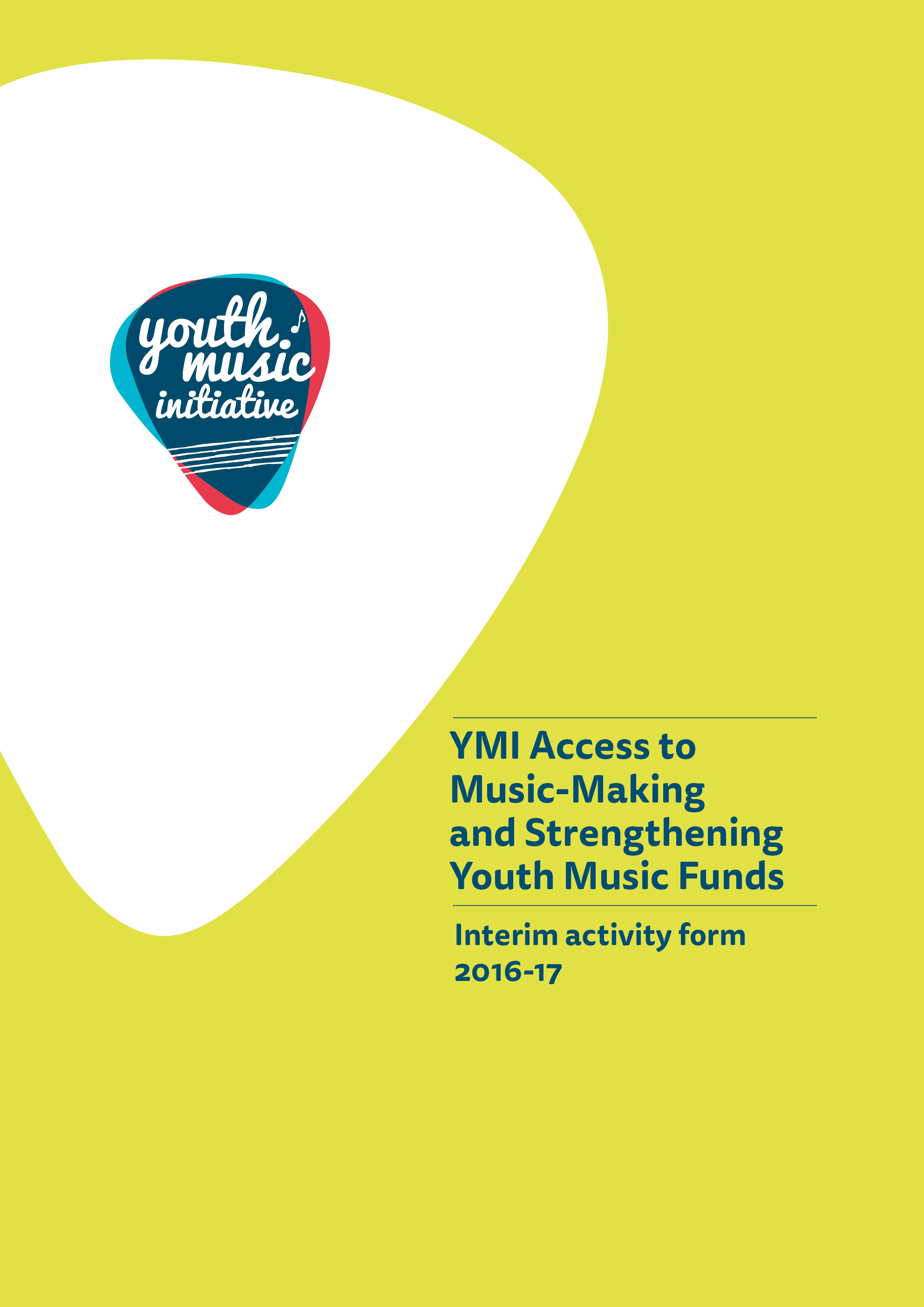 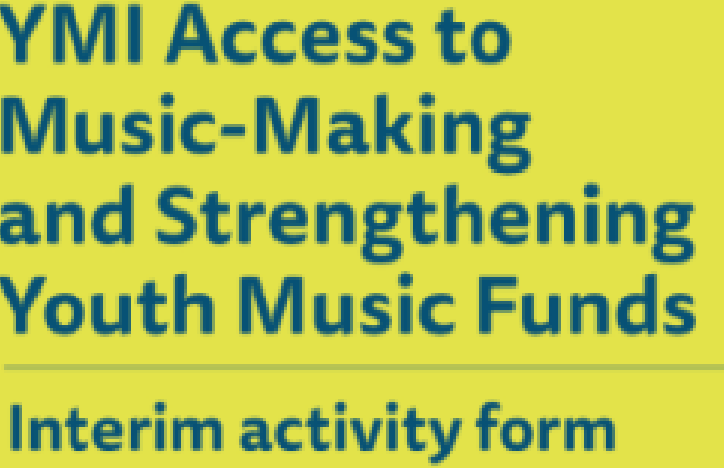 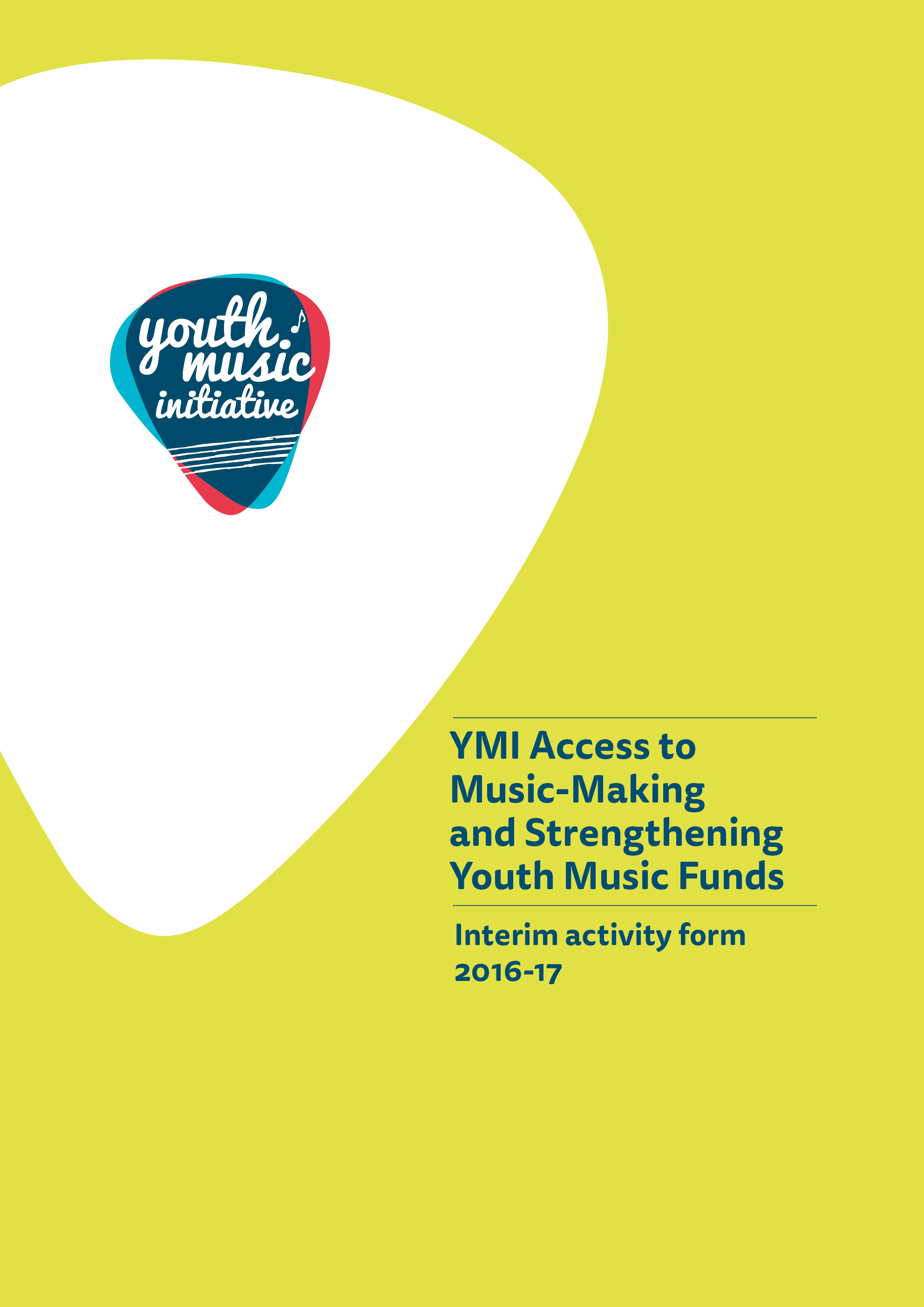 Update Form 2018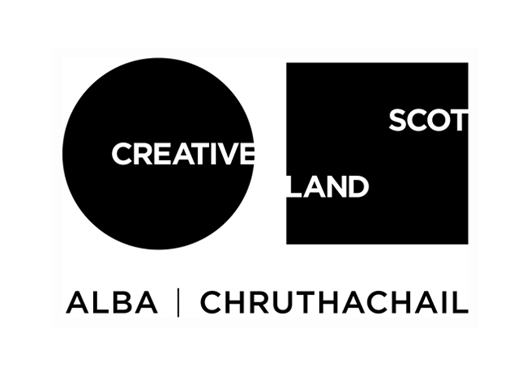 Access to Music-Making and Strengthening Youth Music Funds About YouActivity ParticipantsProfile of ParticipantsJobs, Trainees and VolunteersOutcomesWe are very keen to know what difference your YMI work is making.  This is a very important part of this form.  How to submit your Update Form Please either attach your supporting evidence (photographs, videos, audio files) to your email to us, or let us know how you would prefer to share this type of information (e.g. through Dropbox or an online link to existing information).  This form must be physically signed off by the lead contact for the application as being a true and accurate representation of activity. A scanned or electronic version of this signature is acceptable.Please now email your completed form (with scanned signature) to projectreporting@creativescotland.com When we receive your report, we will log it and send it to your lead officer within the YMI team.Appendix One: Certified income and expenditure statement – THIS SHOULD ONLY BE COMPLETED IF YOUR REPORT IS TO RELEASE A PAYMENT, PLEASE CHECK YOUR COTRACT FOR DETAILS.														Please include all income and expenditure, both cash and in-kind, using the headings given in your application form and in the same order.  Where headings include a number of different types of expenditure, you should provide a breakdown showing how the figure has been arrived at. Please provide explanations of any significant variations between budget and actual (greater than 10%) in the Interim Financial form.  If you need to use additional pages please include the grant reference number on each page.Signed: 									Date:Printed name:								Position (if signing on behalf on an organisation):Important informationOpenness and accountability Information supplied by you will be held in manual files. It will then be summarised and details transferred to a computer-based grants management system. Reports from the information you supply and from any comments made by external assessors and staff members are likely to be held on both manual and computer-based systems. The information you supply will be made available to those assessing any other grant applications you make.Data protectionData held on our grants management system is used for statistical and accounting purposes. We view your signature on your application form as acceptance of the use of your data outlined above.Name of applicant (Organisation)Lead contact name Grant reference number (you will find this on the grant offer letter)Start date for YMI funded activity (this should be your actual start date not your planned start date)End date for YMI funded activity 1.  Please briefly (in a maximum of 250 words) tell us what activity you have delivered so far.2.  Please briefly (in a maximum of 250 words) tell us if any of your activities so far have differed significantly from your application and, if so, why?3.  How many individual young people have been involved in YMI funded activity so far?  Please do not double count individuals involved in more than one activity.3.  How many individual young people have been involved in YMI funded activity so far?  Please do not double count individuals involved in more than one activity.4. What level of involvement has each individual young person had? Please provide an estimate if required.  We understand that this may not match the figure at Q3 if young people were involved in multiple activities.4. What level of involvement has each individual young person had? Please provide an estimate if required.  We understand that this may not match the figure at Q3 if young people were involved in multiple activities.4. What level of involvement has each individual young person had? Please provide an estimate if required.  We understand that this may not match the figure at Q3 if young people were involved in multiple activities.4. What level of involvement has each individual young person had? Please provide an estimate if required.  We understand that this may not match the figure at Q3 if young people were involved in multiple activities.LEVELDEFINITIONDEFINITIONNUMBER OF YOUNG PEOPLEOne-off activityA one-off taster activity, an introduction to musicA one-off taster activity, an introduction to musicOngoing drop-in activityFlexible, drop-in activity with no need to book in advance and no commitment to participate over timeFlexible, drop-in activity with no need to book in advance and no commitment to participate over timeOngoing planned involvementA series of planned opportunities, offered over a period of time, such as a course or a series of workshops which participants are expected to take part in for the full duration.A series of planned opportunities, offered over a period of time, such as a course or a series of workshops which participants are expected to take part in for the full duration.Other (please specify)UnknownLevel of involvement not knownLevel of involvement not knownComments: 5. Of the total number of participants so far, what was the gender breakdown?  While precise figures are helpful, a broad estimate is fine if necessary.5. Of the total number of participants so far, what was the gender breakdown?  While precise figures are helpful, a broad estimate is fine if necessary.MaleFemaleOther (for example transgender)Unknown/preferred not to sayIs your project specifically and proactively targeting any of the groups below? These should be the priority groups that you identified your project would proactively target in your application form. Is your project specifically and proactively targeting any of the groups below? These should be the priority groups that you identified your project would proactively target in your application form. Looked after children and young people (as defined by the Children (Scotland) Act 1995) and care leavers (as defined by the Children and Young People (Scotland) Act 2014) Young people resident in areas of social and economic deprivation ranking high in the Scottish Index of Multiple Deprivation (SIMD)Young people from minority ethnic backgroundsYoung people who are disabled and/or have additional support needsYoung people who are at risk of offending or who have previously offendedYoung carers or young parentsChildren in the early years (0 to 5 years) of their lifeHow do you know you are reaching your target groups?  For example, are young people being referred from organisations working with the target groups?How many posts have so far been funded (or part funded) through YMI?How many posts have so far been funded (or part funded) through YMI?Number of postsPermanent – full timePermanent – part timeTemporary – full timeTemporary – part timeHow many volunteers and trainees have been involved in supporting YMI activity so far?How many volunteers and trainees have been involved in supporting YMI activity so far?VolunteersTrainees*Please refer to the application criteria within the Application Guidelines 2016-17.  Not required for applications for less than £5,000How many people have benefited so far from training and continuing professional development linked to your YMI activity?*If not applicable please leave blankThink back to your application for YMI funding, where you were required to choose the outcomes you aimed to bring about for each of your projects. Please answer the following question for each of these outcomes. What evidence, if any, do you have about progress towards your intended outcomes so far?This includes evidence gathered from young people, deliverers, partner organisations and other relevant stakeholders.  It could include surveys, discussions, emails, videos, case studies and observational evidence.Do you feel that you need any more support to think about and evidence outcomes for your final project form? If so, what kind of support do you need?Signed:Date:Name of Applicant (Organisation):Grant reference:Period financial statement covers:Income to dateIncome to dateIncome to dateIncome to dateIncome to dateExpenditure to dateExpenditure to dateExpenditure to dateExpenditure to dateSourceBudget as per application (£)Actual to date (£)Projected to end of project (£)Projected to end of project (£)ItemBudget as per application (£)Actual to date (£)Projected to end of project (£)Total	TotalSurplus/ deficit to date (ie. income to date less expenditure to date):   £Surplus/ deficit to date (ie. income to date less expenditure to date):   £Surplus/ deficit to date (ie. income to date less expenditure to date):   £Surplus/ deficit to date (ie. income to date less expenditure to date):   £Surplus/ deficit to date (ie. income to date less expenditure to date):   £Surplus/ deficit to date (ie. income to date less expenditure to date):   £